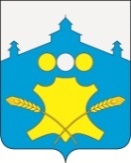 АдминистрацияБольшемурашкинского муниципального районаНижегородской областиПОСТАНОВЛЕНИЕ17.10.2017  г.                                                                     № 472Об утверждении Порядка формирования и ведения реестра источников доходов районного бюджета и реестра источников доходов бюджетов городского и сельских поселений и Порядка представления реестров источников доходов бюджетов городского и сельских поселений Большемурашкинского муниципального района в финансовое управление администрации Большемурашкинского муниципального районаВ соответствии с пунктом 7 статьи 47.1 Бюджетного кодекса Российской Федерации, постановлением Правительства Российской Федерации от 31 августа 2016 года № 868 «О порядке формирования и ведения перечня источников доходов Российской Федерации» и  постановлением Правительства Нижегродской области от 14 сентября 2017 года № 678 «Об утверждении Порядка формирования и ведения реестра источников доходов областного бюджета и реестра источников доходов бюджета Территориального фонда обязательного медицинского страхования Нижегородской области и Порядка представления реестров источников доходов бюджетов муниципальных образований Нижегородской области и реестра источников доходов бюджета Территориального фонда обязательного медицинского страхования Нижегородской области в министерство финансов Нижегородской области» администрация Большемурашкинского муниципального района Нижегородской области п о с т а н о в л я е т:1. Утвердить прилагаемые:- Порядок формирования и ведения реестра источников доходов районного бюджета и реестра источников доходов бюджетов городского и сельских поселений (далее – Порядок формирования и ведения реестра);- Порядок представления реестров источников доходов бюджетов городского и сельских поселений Большемурашкинского муниципального района в финансовое управление администрации Большемурашкинского муниципального района.  2. Контроль за исполнением настоящего постановления возложить на  финансовое управление администрации района (Лобанова Н.В.).          3. Настоящее постановление вступает в силу со дня его подписания, за исключением пункта 10 Порядка формирования и ведения реестра, который вступает в силу с 1 января 2019 года.Глава администрации							       Н.А.БеляковСОГЛАСОВАНО:Начальник финансового управления                                              Н.В.ЛобановаУправляющий  делами                                                                     И.Д.СадковаНачальник сектора правовой,организационной, кадровой работыи информационного обеспечения                                                    Г.М.ЛазареваУТВЕРЖДЕНпостановлением администрацииБольшемурашкинского муниципального районаНижегородской областиот ______________ №______ПОРЯДОКформирования и ведения реестра источников доходов районного бюджета и реестра источников доходов бюджетов городского и сельских поселений (далее – Порядок)1. Настоящий Порядок определяет правила формирования и ведения реестра источников доходов районного бюджета и реестра источников доходов бюджетов городского и сельских поселений (далее – реестры источников доходов бюджета).2. Реестр источников доходов бюджета представляет собой свод информации о доходах бюджета по источникам доходов районного бюджета и  бюджетов городского и сельских поселений, формируемой в процессе составления, утверждения и исполнения бюджетов на основании перечня источников доходов Российской Федерации (далее – перечень источников доходов).3. Реестр источников доходов бюджета формируется и ведется как единый информационный ресурс, в котором отражаются бюджетные данные на этапах составления, утверждения и исполнения решения Земского собрания о соответствующем бюджете по источникам доходов бюджета и соответствующим им группам источников доходов бюджета, включенным в перечень источников доходов.4. Реестры источников доходов бюджета формируются и ведутся в электронной форме в государственной информационной системе управления государственными и муниципальными финансами Нижегородской области (далее – информационная система).5. При формировании и ведении реестра источников доходов бюджета в информационной системе используются усиленные квалифицированные электронные подписи лиц, уполномоченных действовать от имени участников процесса ведения реестра источников доходов бюджета (далее – электронные подписи), указанных в пункте 6 настоящего Порядка.6. Реестр источников доходов районного бюджета ведется финансовым управлением администрации Большемурашкинского муниципального района (далее – финансовое управление).     Реестр источников доходов бюджетов городского и сельских поселений Большемурашкинского муниципального района ведется соответственно администрациями городского и сельских поселений.7. В целях ведения реестра источников доходов бюджета финансовое управление, органы местного самоуправления Большемурашкинского муниципального района и городского и сельских поселений, казенные учреждения, иные организации, осуществляющие бюджетные полномочия главных администраторов доходов бюджета и (или) администраторов доходов бюджета, органы и организации, осуществляющие оказание (выполнение) муниципальных услуг (выполнение работ), предусматривающих за их оказание (выполнение) взимание платы по источнику доходов бюджета (в случае если указанные органы и организации не осуществляют бюджетных полномочий администраторов доходов бюджета) (далее – участники процесса ведения реестра источников доходов бюджета), обеспечивают представление сведений, необходимых для ведения реестра источников доходов бюджета в соответствии с настоящим Порядком.8. Ответственность за полноту и достоверность информации, а также своевременность ее включения в реестр источников доходов бюджета несут участники процесса ведения реестра источников доходов бюджета.9. В реестр источников доходов бюджета в отношении каждого источника доходов бюджета включается следующая информация:1) наименование источника дохода бюджета;2) код (коды) классификации доходов бюджета, соответствующий источнику дохода бюджета, и идентификационный код источника доходов бюджета по перечню источников доходов;3) наименование группы источников доходов бюджетов, в которую входит источник дохода бюджета, и ее идентификационный код по перечню источников доходов;4) информация о публично-правовом образовании, в доход бюджета которого зачисляются платежи, являющиеся источником дохода бюджета;5) информация об органах местного самоуправления района и городского и сельских поселений, казенных учреждениях, иных организациях, осуществляющих бюджетные полномочия главного администратора доходов бюджета;6) показатели прогноза доходов бюджета по коду классификации доходов бюджета, соответствующему источнику дохода бюджета, сформированные в целях составления и утверждения решения о районном бюджете и бюджетах городского и сельских поселений (далее – решения о бюджете);7) показатели прогноза доходов бюджета по коду классификации доходов бюджета, соответствующему источнику дохода бюджета, принимающие значения прогнозируемого общего объема доходов бюджета в соответствии с решениями о бюджете;8) показатели прогноза доходов бюджета по коду классификации доходов бюджета, соответствующему источнику дохода бюджета, принимающие значения прогнозируемого общего объема доходов бюджета в соответствии с решениями о бюджете с учетом решений о внесении изменений в решения о бюджете;9) показатели уточненного прогноза доходов бюджета по коду классификации доходов бюджета, соответствующему источнику дохода бюджета, формируемые в рамках составления сведений для составления и ведения кассового плана исполнения бюджета;10) показатели кассовых поступлений по коду классификации доходов бюджета, соответствующему источнику дохода бюджета;11) показатели кассовых поступлений по коду классификации доходов бюджета, соответствующему источнику дохода бюджета, принимающие значения доходов бюджета в соответствии с решением о бюджете.10. В реестр источников доходов бюджета в отношении платежей, являющихся источником дохода бюджета, включается следующая информация:1) наименование источника дохода бюджета;2) код (коды) классификации доходов бюджета, соответствующий источнику дохода бюджета;3) идентификационный код по перечню источников доходов, соответствующий источнику дохода бюджета;4) информация о публично-правовом образовании, в доход бюджета которого зачисляются платежи, являющиеся источником дохода бюджета;5) информация об органах местного самоуправления района и городского и сельских поселений, казенных учреждениях, иных организациях, осуществляющих бюджетные полномочия главного администратора доходов бюджета;6информация об органах местного самоуправления района и городского и сельских поселений, казенных учреждениях, иных организациях, осуществляющих бюджетные полномочия администратора доходов бюджета;7) наименование органов и организаций, осуществляющих оказание муниципальных услуг (выполнение работ), предусматривающих за их осуществление получение платежа по источнику дохода бюджета (в случае если указанные органы не осуществляют бюджетных полномочий администратора доходов бюджета по источнику дохода бюджета);8) суммы по платежам, являющимся источником дохода бюджета, начисленные в соответствии с бухгалтерским учетом администраторов доходов бюджета по источнику дохода бюджета;9) суммы по платежам, являющимся источником дохода бюджета, информация о начислении которых направлена администраторами доходов бюджета по источнику дохода бюджета в Государственную информационную систему о государственных и муниципальных платежах;10) кассовые поступления от уплаты платежей, являющихся источником дохода бюджета, в соответствии с бухгалтерским учетом администраторов доходов бюджета по источнику дохода бюджета;11) информация об уплате платежей, являющихся источником дохода бюджета, направленная в Государственную информационную систему о государственных и муниципальных платежах;12) информация о количестве оказанных муниципальных услуг (выполненных работ), иных действий органов муниципальной власти, муниципальных учреждений, иных организаций, за которые осуществлена уплата платежей, являющихся источником дохода бюджета.11. В реестре источников доходов бюджета также формируется консолидированная и (или) сводная информация по группам источников доходов бюджета по показателям прогнозов доходов бюджета на этапах составления, утверждения и исполнения бюджета, а также кассовым поступлениям по доходам бюджета с указанием сведений о группах источников доходов бюджета на основе перечня источников доходов.12. Информация, указанная в подпунктах 1–5 пункта 9 и подпунктах 1–7 пункта 10 настоящего Порядка, формируется и изменяется на основе перечня источников доходов путем обмена данными между информационными системами, в которых осуществляется формирование и ведение перечня источников доходов и реестра источников доходов бюджета.13. Информация, указанная в подпунктах 6–9 пункта 9 настоящего Порядка, формируется и ведется на основании прогнозов поступления доходов бюджета.14. Информация, указанная в подпунктах 9 и 11 пункта 10 настоящего Порядка, формируется и ведется на основании сведений Государственной информационной системы о государственных и муниципальных платежах, получаемых финансовым управлением и органами местного самоуправления городского и сельских поселений в соответствии с установленным порядком ведения Государственной информационной системы о государственных и муниципальных платежах.15. Информация, указанная в подпункте 10 пункта 9 настоящего Порядка, формируется на основании соответствующих сведений реестра источников доходов Российской Федерации, представляемых Федеральным казначейством в соответствии с установленным порядком формирования и ведения реестра источников доходов Российской Федерации.16. Органы, указанные в пункте 7 настоящего Порядка, представляют в финансовое управление для включения в реестр источников доходов бюджета информацию, указанную в пунктах 9 и 10 настоящего Порядка, в следующие сроки:1) информацию, указанную в подпунктах 1–5 пункта 9 и подпунктах 1–7 пункта 10 настоящего Порядка, – незамедлительно, но не позднее одного рабочего дня со дня внесения указанной информации в перечень источников доходов, реестр источников доходов Российской Федерации;2) информацию, указанную в подпунктах 7, 8 и 11 пункта 9 настоящего Порядка, – не позднее пяти рабочих дней со дня принятия или внесения изменений в решения о соответствующем бюджете и решения об исполнении соответствующего бюджета;3) информацию, указанную в подпункте 9 пункта 9 настоящего Порядка, – не позднее десятого рабочего дня каждого месяца года;4) информацию, указанную в подпунктах 9 и 11 пункта 10 настоящего Порядка, – незамедлительно, но не позднее одного рабочего дня со дня направления указанной информации в Государственную информационную систему о государственных и муниципальных платежах;5) информацию, указанную в подпункте 6 пункта 9 и подпункте 12 пункта 10 настоящего Порядка, – в сроки, установленные в плане мероприятий по разработке прогноза социально-экономического развития Большемурашкинского муниципального района на среднесрочный период, районного бюджета и бюджетов городского и сельских поселений на очередной финансовый год и на плановый период;6) информацию, указанную в подпункте 10 пункта 9 и подпункте 10 пункта 10 настоящего Порядка, – в соответствии с порядками составления и ведения кассового плана исполнения районного бюджета и бюджетов городского и сельских поселений, но не позднее десятого рабочего дня каждого месяца года;7) информацию, указанную в подпункте 8 пункта 10 настоящего Порядка, – незамедлительно, но не позднее одного рабочего дня после осуществления начисления.17. Финансовое управление и органы местного самоуправления городского и сельских поселений в целях ведения реестра источников доходов бюджета в течение одного рабочего дня со дня представления участником процесса ведения реестра источников доходов бюджета информации, указанной в пунктах 9 и 10 настоящего Порядка, обеспечивают в автоматизированном режиме проверку:наличия информации в соответствии с пунктами 9 и 10 настоящего Порядка;соответствия порядка формирования информации правилам, установленным Положением о государственной интегрированной системе управления общественными финансами «Электронный бюджет», утвержденным постановлением Правительства Российской Федерации от 30 июня 2015 года № 658.18. В случае положительного результата проверки, указанной в пункте 17 настоящего Порядка, информация, представленная участником процесса ведения реестра источников доходов бюджета, образует следующие реестровые записи реестра источников доходов бюджета, которым финансовое управление  и органы местного самоуправления городского и сельских поселений присваивает уникальные номера:в части информации, указанной в пункте 9 настоящего Порядка, – реестровую запись источника дохода бюджета реестра источников доходов бюджета;в части информации, указанной в пункте 10 настоящего Порядка, – реестровую запись платежа по источнику дохода бюджета реестра источников доходов бюджета.При направлении участником процесса ведения реестра источников доходов бюджета измененной информации, указанной в пунктах 9 и 10 настоящего Порядка, ранее образованные реестровые записи обновляются.В случае отрицательного результата проверки, указанной в пункте 17 настоящего Порядка, информация, представленная участником процесса ведения реестра источников доходов бюджета в соответствии с пунктами 9 и 10 настоящего Порядка, не образует (не обновляет) реестровые записи. В указанном случае финансовое управление и органы местного самоуправления городского и сельских поселений в течение не более одного рабочего дня со дня представления участником процесса ведения реестра источников доходов бюджета информации уведомляет его об отрицательном результате проверки посредством направления протокола, содержащего сведения о выявленных несоответствиях.19. В случае получения протокола, предусмотренного пунктом 18 настоящего Порядка, участник процесса ведения реестра источников доходов бюджета в срок не более трех рабочих дней со дня получения протокола устраняет выявленные несоответствия и повторно представляет информацию для включения в реестр источников доходов бюджета.20. Структура уникального номера реестровой записи источника дохода бюджета определяется в соответствии с Общими требованиями к составу информации, порядку формирования и ведения реестра источников доходов Российской Федерации, реестра источников доходов федерального бюджета, реестров источников доходов бюджетов субъектов Российской Федерации, реестров источников доходов местных бюджетов и реестров источников доходов бюджетов государственных внебюджетных фондов, утвержденными постановлением Правительства Российской Федерации от 31 августа 2016 года № 868.21. Реестр источников доходов районного бюджета и реестр источников доходов бюджетов городского и сельских поселений направляется в составе документов и материалов, представляемых одновременно с проектами решения о бюджете, в Земское собрание Большемурашкинского муниципального района Нижегородской области по форме согласно приложению к настоящему Порядку.22. Реестры источников доходов бюджета представляются финансовым управлением в Министерство финансов Нижегородской области в порядке, установленном Министерством финансов Российской Федерации.УТВЕРЖЕНпостановлением администрации Большемурашкинского муниципального районаот ___________ № ______ПОРЯДОКпредставления реестров источников доходов бюджетов городского и сельских поселений Большемурашкинского муниципального района в финансовое управление администрации Большемурашкинского муниципального района(далее – Порядок)1. Настоящий Порядок определяет правила представления реестров источников доходов бюджетов городского и сельских поселений Большемурашкинского муниципального района в финансовое управление администрации Большемурашкинского муниципального района (далее – финансовое управление).2. В финансовое управление представляются реестры источников доходов бюджетов городского и сельских поселений Большемурашкинского муниципального района.3. Порядок формирования и ведения реестров источников доходов городского и сельских поселений Большемурашкинского муниципального района определяется нормативным правовым актом администрации Большемурашкинского муниципального района.4. Реестры источников доходов бюджетов городского и сельских поселений Большемурашкинского муниципального района (далее – реестры источников доходов бюджетов) представляются в финансовое управление по форме и в сроки, установленные финансовым управлением для формирования и направления свода реестров источников доходов бюджетов в Министерство финансов Нижегородской области.5. Ответственность за полноту и достоверность сведений, включенных в реестры источников доходов бюджетов, представленные в финансовое управление, несут соответственно администрации городского и сельских поселений Большемурашкинского муниципального района.ФОРМАРЕЕСТРисточников доходов районного бюджета/бюджетов городского и сельских поселений Большемурашкинскогомуниципального районаПриложениек Порядку формирования и ведения реестра источников доходов районного бюджета и реестраисточников доходов бюджетов городского и сельских поселений Большемурашкинскогомуниципального районаНомер реестровой записиНаименование группы источников доходов бюджетов/ наименование источника дохода бюджетаКлассификация доходов бюджетаКлассификация доходов бюджетаНаимено-вание главного админист-ратора доходов бюджетаКод строкиПрогноз доходов бюджета на 20__ г. (текущий финансовый год) Кассовые поступления в текущем финансо-вом году (по состоянию на "__" _____ 20__ г.)Оценка исполнения 20__ г. (текущий финансо-вый год)Прогноз доходов бюджетаПрогноз доходов бюджетаПрогноз доходов бюджетаНомер реестровой записиНаименование группы источников доходов бюджетов/ наименование источника дохода бюджетакоднаимено-ваниеНаимено-вание главного админист-ратора доходов бюджетаКод строкиПрогноз доходов бюджета на 20__ г. (текущий финансовый год) Кассовые поступления в текущем финансо-вом году (по состоянию на "__" _____ 20__ г.)Оценка исполнения 20__ г. (текущий финансо-вый год)на 20__ г. (очередной финан-совый год)на 20__ г. (первый год планового периода)на 20__ г. (второй год планового периода)1234567891011120100Итого9000